Promotions Standard to join Junior National:Attend 85% monthly, 6 out of 7 sessions a week, willingness to attend 7 from 7.Target SNAGs, continuous consideration into West Districts. Must make 1 national event from the following:British Summer Championships/British ChampionshipsSNAGsScottish Open Long CourseScottish Open Short CourseScottish Schools FinalsScottish Summer MeetGood attitude- Ready (Fit), Willing (to improve), Consistent & PoliteWillingness to make up missed sessionsMotivated to keeping healthy, fit and competing at the highest levelConsistently positive and determined within the training and competition environmentBasic knowledge of goal settingSwim 100’s off a base time of 1.40Kick 50’s off a base time of 60 and pull 50’s off a base time of 55Have the ability to perform 2-3-2 around the wall when swimming Frontcrawl and produce 5 kicks off the wall when swimming Butterfly or Backstroke – This must be consistent and shown throughout all sessions and not just some.Disciplined throughout sessions on a daily basis, including land work.Focus on identifying key improvement areas personally and striving to develop theseConsistent high quality technique over a progressively longer distance (all strokes)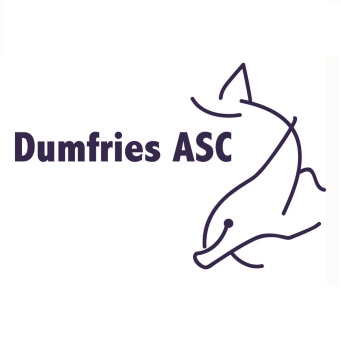 